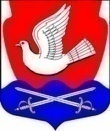 СОВЕТ  ДЕПУТАТОВМУНИЦИПАЛЬНОГО ОБРАЗОВАНИЯИССАДСКОЕ СЕЛЬСКОЕ ПОСЕЛЕНИЕВОЛХОВСКОГО МУНИЦИПАЛЬНОГО РАЙОНАЛЕНИНГРАДСКОЙ ОБЛАСТИТРЕТЬЕГО СОЗЫВАРЕШЕНИЕ от 16 мая 2017 года                                                                                            № 27     На основании решения Совета депутатов муниципального образования Иссадское сельское поселение Волховского муниципального района Ленинградской области № 4 от 20.01.2016 года «Об утверждении положения о порядке ведения реестра муниципального имущества муниципального образования Иссадское сельское поселение, форм реестра муниципального имущества и образцов документов» Совет депутатов муниципального образования Иссадское сельское поселениерешил:1. Принять в муниципальную собственность муниципального образования Иссадское сельское поселение Волховского муниципального района Ленинградской области следующее муниципальное имущество:- система пожарной сигнализации и оповещения людей о пожаре, стоимостью 181296 рублей 91 копейка, расположенная по адресу: Ленинградская область, Волховский район, деревня Иссад, улица Лесная, дом 3;   2. Настоящее решение вступает в силу на следующий день после его официального опубликования в газете «Волховские огни».   3. Контроль за исполнением настоящего решения возложить на постоянную депутатскую комиссию по бюджету, налогам и экономическим вопросам.Заместитель главы муниципального образования:                                                      С.А. КафоринО принятии муниципального имущества в муниципальную собственность муниципального образования Иссадское сельское поселение Волховского муниципального района Ленинградской области